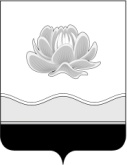 Российская Федерация Кемеровская областьМысковский городской округСовет народных депутатов Мысковского городского округа(пятый созыв)Р Е Ш Е Н И Е от 22 февраля 2018г. № 11-нО внесении изменений в решение Совета народных депутатов Мысковского городского округа от 03. 06.2014 № 27-н «Об утверждении Положения об организации ритуальных услуг и содержания мест захоронения на территории Мысковского городского округа»ПринятоСоветом народных депутатовМысковского городского округа20 февраля 2018 годаРассмотрев протест прокурора города Мыски от 16.10.2017 № 7-2-2017/948 на решение Совета народных депутатов Мысковского городского округа от 03.06.2014 № 27-н «Об организации ритуальных услуг и содержания мест захоронения на территории Мысковского городского округа», в соответствии с Федеральным законом от 06.10.2003 № 131-ФЗ «Об общих принципах организации местного самоуправления в Российской Федерации», Федеральным законом от 12.01.1996 № 8-ФЗ «О погребении и похоронном деле», Законом Кемеровской области от 18.11.2004 № 82-ОЗ «О погребении и похоронном деле в Кемеровской области», руководствуясь статьей 32 Устава Мысковского городского округа, Совет народных депутатов Мысковского городского округар е ш и л:1. Протест прокурора города Мыски от 16.10.2017 № 7-2-2017/948 на решение Совета народных депутатов Мысковского городского округа от 03.06.2014 № 27-н «Об организации ритуальных услуг и содержания мест захоронения на территории Мысковского городского округа» удовлетворить частично.2. Внести в Положение об организации ритуальных услуг и содержания мест захоронения на территории Мысковского городского округа, утвержденное решением Совета народных депутатов Мысковского городского округа от 03.06.2014 № 27-н (в редакции решения от 17.06.2014 № 37-н) (далее - Положение) следующие изменения:2.1. в пункте 1.1 статьи 1 номер «2.1.1279-03» заменить на номер «2.1.2882-11»;2.2. cтатью 2 изложить в следующей редакции:«Статья 2. Основные понятия и терминыТермины и понятия, используемые в настоящем Положении, применяются в тех же значениях, что и в Федеральном законе от 12.01.1996 № 8-ФЗ «О погребении и похоронном деле», (далее - Федеральный закон № 8-ФЗ), Законе Кемеровской области от 18.11.2004 № 82-ОЗ «О погребении и похоронном деле в Кемеровской области».»;2.3. в статье 4:1) последний абзац пункта 4.9 исключить;2) пункт 4.14 изложить в следующей редакции:«4.14. Специализированная служба по желанию лица, взявшего на себя обязанность осуществить погребение умершего, может предоставлять на платной основе услуги сверх гарантированного перечня услуг по погребению, а также оказывать за плату услуги из гарантированного перечня в случае, если лицо, взявшее на себя обязанность осуществить погребение умершего, получило социальное пособие на погребение либо имеет намерение его получить не позднее шести месяцев со дня смерти в порядке, установленном Федеральным законом № 8-ФЗ.Специализированная служба не вправе обязывать (понуждать) приобретать у нее ритуальные услуги, в том числе на платной основе услуги, входящие в гарантированный перечень услуг по погребению.Предоставление специализированной службой услуг по погребению на платной основе осуществляется по тарифам, утвержденным Советом народных депутатов.Порядок оказания специализированной службой услуг по погребению на платной основе, перечень услуг по погребению оказываемых специализированной службой на платной основе устанавливаются постановлением администрации Мысковского городского округа.»;2.4. в статье 6:1) наименование статьи изложить в следующей редакции:«Статья 6. Создание мест погребения, принятие решения о переносе места захоронения, приостановление и прекращение деятельности на месте погребения, закрытие мест захоронения»;2) пункт 6.1 изложить в следующей редакции:«6.1. Решение о создании муниципальных кладбищ, а также иных мест погребения на территории Мысковского городского округа принимается администрацией Мысковского городского округа в соответствии с действующим законодательством в форме постановления.Порядок создания муниципальных кладбищ, а также иных мест погребения на территории Мысковского городского округа устанавливается администрацией Мысковского городского округа в соответствии с действующим законодательством в форме постановления.»;3) дополнить пунктом 6.5 следующего содержания:«6.5. При нарушении санитарных и экологических требований к содержанию места погребения администрация Мысковского городского округа приостанавливает или прекращает деятельность на месте погребения и принимает меры по устранению допущенных нарушений и ликвидации неблагоприятного воздействия места погребения на окружающую среду и здоровье человека, а также по созданию нового места погребения. Решение о приостановлении или прекращении деятельности на месте погребения принимается в форме постановления администрации Мысковского городского округа.»;4) дополнить пунктом 6.6 следующего содержания:«6.6. Закрытие муниципальных кладбищ осуществляется администрацией Мысковского городского округа с учетом норм действующего законодательства. Решение о закрытии муниципального кладбища принимается администрацией Мысковского городского округа в форме постановления.Порядок закрытия муниципальных кладбищ на территории Мысковского городского округа устанавливается администрацией Мысковского городского округа в соответствии с действующим законодательством в форме постановления.»;2.5. статью 7 изложить в следующей редакции:«Статья 7. Виды и порядок деятельности мест погребения7.1. На территории Мысковского городского округа могут создаваться следующие места погребения:по принадлежности - муниципальные; по обычаям - общественные, вероисповедальные, воинские;по историческому и культурному значению - историко-мемориальные;стены скорби для захоронения урн с прахом умерших (пеплом после сожжения тел (останков) умерших);крематории для предания тел (останков) умерших огню.7.2. При принятии администрацией Мысковского городского округа решения о создании места погребения, указанного в пункте 7.1 настоящего Положения, постановлением администрации Мысковского городского округа устанавливается порядок деятельности соответствующего места погребения.»;2.6. наименование раздела 4 изложить в следующей редакции:«Раздел 4. ПРЕДОСТАВЛЕНИЕ ЗЕМЕЛЬНЫХ УЧАСТКОВ ДЛЯ ЗАХОРОНЕНИЯ»;2.7. в статьей 13:1) наименование статьи изложить в следующей редакции:«Статья 13. Предоставление земельного участка для захоронения»;2) пункт 13.1 дополнить абзацем следующего содержания:«Порядок отвода земельного участка под захоронение определяется администрацией Мысковского городского округа в форме постановления.»;2.8. в пункте 16.2 цифры «16.1.9» заменить цифрами «16.1.10».3. Настоящее решение направить главе Мысковского городского округа для подписания и опубликования (обнародования) в установленном порядке.4. Настоящее решение направить в прокуратуру города Мыски.5. Настоящее решение вступает в силу в день, следующий за днем его официального опубликования.6. Контроль за исполнением настоящего решения возложить на комитет Совета народных депутатов Мысковского городского округа по развитию городского хозяйства, экологии и промышленности (С.А. Шабалин).Председатель Совета народных депутатовМысковского городского округа				                        Е.В.ТимофеевПервый заместитель главыМысковского городского округапо городскому хозяйству и строительству                                                       В.В.Кузнецов